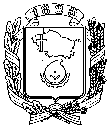 АДМИНИСТРАЦИЯ ГОРОДА НЕВИННОМЫССКАСТАВРОПОЛЬСКОГО КРАЯПОСТАНОВЛЕНИЕ21.12.2023                                    г. Невинномысск                                   № 1804О внесении изменения в муниципальную программу «Развитие муниципальной службы и противодействие коррупции в администрации города Невинномысска и ее органах», утвержденную постановлением администрации города Невинномысска от 21.06.2022 № 878В соответствии с Порядком разработки, реализации и оценки эффективности муниципальных программ города Невинномысска, утвержденным постановлением администрации города Невинномысска            от 14 апреля 2016 г. № 710, методическими указаниями по разработке, реализации и оценке эффективности муниципальных программ города Невинномысска, утвержденными постановлением администрации города Невинномысска от 08 июня 2016 г. № 1146, перечнем муниципальных программ города Невинномысска, планируемых к разработке, утвержденным распоряжением администрации города Невинномысска от 27.04.2022 № 72-р, постановляю:Внести изменение в муниципальную программу «Развитие муниципальной службы и противодействие коррупции в администрации города Невинномысска и ее органах», изложив ее в редакции согласно приложению к настоящему постановлению.2. Опубликовать настоящее постановление в газете «Невинномысский рабочий», а также разместить в сетевом издании «Редакция газеты «Невинномысский рабочий» и на официальном сайте администрации города Невинномысска в информационно-телекоммуникационной сети «Интернет».Глава города НевинномысскаСтавропольского края                                                                    М.А. МиненковПриложениек постановлению администрациигорода Невинномысскаот 21.12.2023 № 1804«МУНИЦИПАЛЬНАЯ ПРОГРАММА«Развитие муниципальной службы и противодействие коррупции в администрации города Невинномысска и ее органах»ПАСПОРТмуниципальной программы «Развитие муниципальной службы и противодействие коррупции в администрации города Невинномысска и ее органах»Приоритеты и цели реализуемой в городе политики в сфере реализации программыПрограмма разработана в соответствии с Указом Президента Российской Федерации от 16 августа 2021 года № 478 «О Национальном плане противодействия коррупции на 2021 – 2024 годы», федеральными законами от 02 марта 2007 года № 25-ФЗ «О муниципальной службе в Российской Федерации», от 25 декабря 2008 года № 273-ФЗ «О противодействии коррупции», Законом Ставропольского края от 04 мая       2009 г. № 25-кз «О противодействии коррупции в Ставропольском крае».Основные цели и задачи развития муниципальной службы в администрации города были сформулированы и реализуются в соответствии с Программой развития муниципальной службы в Ставропольском крае, государственной поддержки развития муниципальных образований в Ставропольском крае на 2021 - 2024 годы, утвержденной распоряжением Губернатора Ставропольского края от 22 декабря 2020 г. № 672-р, а также концепциями кадровой политики в Ставропольском крае.К приоритетным направлениям реализации программы относятся:участие муниципальных служащих администрации города и ее органов в мероприятиях по профессиональному развитию в области противодействия коррупции, в том числе их обучение по дополнительным профессиональным программам в области противодействия коррупции;участие муниципальных служащих администрации города и ее органов, в должностные обязанности которых входит участие  в проведении закупок товаров, работ, услуг для обеспечения муниципальных нужд, в мероприятиях по профессиональному развитию в области противодействия коррупции, в том числе их обучение по дополнительным профессиональным программам в области противодействия коррупции;обеспечение непрерывного профессионального развития муниципальных служащих, повышение уровня их профессиональной компетенции;усовершенствование механизмов мотивации и стимулирования муниципальных служащих администрации города и ее органов;повышение эффективности организации муниципальной службы;повышение престижа муниципальной службы;увеличение открытости, гласности и равного доступа граждан к муниципальной службе;формирование антикоррупционного сознания у муниципальных служащих администрации города и ее органов.С учетом изложенных приоритетных направлений реализации программы целями программы являются:формирование высококвалифицированного кадрового состава администрации города;создание эффективной системы противодействия коррупции в администрации города и ее органах, формирование в обществе антикоррупционного сознания и нетерпимости к коррупционному поведению.Сведения об индикаторах достижения целей программы и показателях решения задач подпрограмм программы приведены в приложении 1 к программе.Перечень ведомственных целевых программ, основных мероприятий программы приведен в приложении 2 к программе.Объемы финансового обеспечения программы приведены в приложении 3 к программе.Объемы финансового обеспечения программы за счет средств бюджета города приведены в приложении 4 к программе.Сведения об основных мерах правового регулирования в сфере реализации программы приведены в приложении 5 к программе.Сведения об источнике информации и методике расчета индикаторов достижения целей программы и показателей решения задач подпрограмм программы приведены в приложении 6 к программе.Сведения о весовых коэффициентах, присвоенных целям программы и задачам подпрограмм программы, приведены в приложении 7 к программе.Достижение целей программы осуществляется путем решения задач подпрограмм программы и выполнения основных мероприятий, следующих подпрограмм программы, взаимосвязанных по срокам, ресурсам и исполнителям:подпрограмма «Развитие муниципальной службы в администрации города Невинномысска и ее органах» приведена в приложении 8 к программе;подпрограмма «Противодействие коррупции в администрации города Невинномысска и ее органах» приведена в приложении 9 к программе.».Первый заместитель главыадминистрации города Невинномысска                                          В.Э. СоколюкПриложение 1к муниципальной программе «Развитие муниципальной службы и противодействие коррупции в администрации города Невинномысска и ее органах»СВЕДЕНИЯоб индикаторах достижения целей муниципальной программы «Развитие муниципальной службы и противодействие коррупции в администрации города Невинномысска и ее органах» и показателях решения задач подпрограмм муниципальной программы «Развитие муниципальной службы и противодействие коррупции в администрации города Невинномысска и ее органах»Приложение 2к муниципальной программе «Развитие муниципальной службы и противодействие коррупции в администрации города Невинномысска и ее органах»ПЕРЕЧЕНЬведомственных целевых программ, основных мероприятий муниципальной программы «Развитие муниципальной службы и противодействие коррупции в администрации города Невинномысска и ее органах»Приложение 3к муниципальной программе «Развитие муниципальной службы и противодействие коррупции в администрации города Невинномысска и ее органах»ОБЪЕМЫфинансового обеспечения муниципальной программы «Развитие муниципальной службы и противодействие коррупции в администрации города Невинномысска и ее органах»Приложение 4к муниципальной программе «Развитие муниципальной службы и противодействие коррупции в администрации города Невинномысска и ее органах»ОБЪЕМЫфинансового обеспечения муниципальной программы «Развитие муниципальной службы и противодействие коррупции в администрации города Невинномысска и ее органах» за счет средств бюджета города НевинномысскаПриложение 5к муниципальной программе «Развитие муниципальной службы и противодействие коррупции в администрации города Невинномысска и ее органах»СВЕДЕНИЯоб основных мерах правового регулирования в сфере реализации муниципальной программы «Развитие муниципальной службы и противодействие коррупции в администрации города Невинномысска и ее органах»Приложение 6к муниципальной программе «Развитие муниципальной службы и противодействие коррупции в администрации города Невинномысска и ее органах»СВЕДЕНИЯоб источнике информации и методике расчета индикаторов достижения целей муниципальной программы «Развитие муниципальной службы и противодействие коррупции в администрации города Невинномысска и ее органах» и показателей решения задач подпрограмм муниципальной программы «Развитие муниципальной службы и противодействие коррупции в администрации города Невинномысска и ее органах»*ДО – доля муниципальных служащих, повысивших свой профессиональный уровень и уровень своей компетенции;ЧО – численность муниципальных служащих, повысивших свой профессиональный уровень и уровень своей компетенции;ОК – общее количество муниципальных служащих.Приложение 7к муниципальной программе «Развитие муниципальной службы и противодействие коррупции в администрации города Невинномысска и ее органах»СВЕДЕНИЯо весовых коэффициентах, присвоенных целям программы и задачам подпрограмм муниципальной программы «Развитие муниципальной службы и противодействие коррупции в администрации города Невинномысска и ее органах»Приложение 8к муниципальной программе «Развитие муниципальной службы и противодействие коррупции в администрации города Невинномысска и ее органах»ПОДПРОГРАММА«Развитие муниципальной службы в администрации города Невинномысска и ее органах» муниципальной программы «Развитие муниципальной службы и противодействие коррупции в администрации города Невинномысска и ее органах»ПАСПОРТ ПОДПРОГРАММЫ «Развитие муниципальной службы в администрации города Невинномысска и ее органах» муниципальной программы «Развитие муниципальной службы и противодействие коррупции в администрации города Невинномысска и ее органах»Характеристика основных мероприятий подпрограммыПодпрограммой предусмотрена реализация следующих основных мероприятий.1. Организация дополнительного профессионального образования муниципальных служащих.В рамках реализации данного основного мероприятия подпрограммы осуществляется обучение муниципальных служащих по программам дополнительного профессионального образования. Непосредственными результатами данного основного мероприятия подпрограммы станут:освоение актуальных изменений в конкретных вопросах профессиональной служебной деятельности муниципальных служащих в сфере муниципального управления;повышение профессионального уровня муниципальных служащих.Ответственным исполнителем данного мероприятия является управление документационного и кадрового обеспечения города.В реализации данного основного мероприятия подпрограммы участвуют органы администрации города.2. Организация мероприятий, направленных на повышение уровня компетентности муниципальных служащих и оценку уровня их квалификации.В рамках реализации данного основного мероприятия подпрограммы осуществляется:проведение с муниципальными служащими «круглых столов», семинаров-совещаний на актуальные темы в части изменений  законодательства в области муниципальной службы;тестирование муниципальных служащих для определения степени их знаний в области муниципальной службы и противодействия коррупции;проведение аттестации муниципальных служащих.Непосредственными результатами данного основного мероприятия подпрограммы станут:обеспечение пребывания на муниципальной службе высококвалифицированных, профессионально подготовленных специалистов;обеспечение условий для объективной оценки результатов профессиональной служебной деятельности, расширение спектра оцениваемых квалификационных характеристик муниципальных служащих, стимулирование повышения уровня профессионализма кадрового состава муниципальной службы.Ответственным исполнителем данного мероприятия является управление документационного и кадрового обеспечения администрации города.В реализации данного основного мероприятия подпрограммы участвуют органы администрации города.Приложение 9к муниципальной программе «Развитие муниципальной службы и противодействие коррупции в администрации города Невинномысска и ее органах»ПОДПРОГРАММА«Противодействие коррупции в администрации города Невинномысска и ее органах» муниципальной программы «Развитие муниципальной службы и противодействие коррупции в администрации города Невинномысска и ее органах»ПАСПОРТ ПОДПРОГРАММЫ «Противодействие коррупции в администрации города Невинномысска и ее органах» муниципальной программы «Развитие муниципальной службы и противодействие коррупции в администрации города Невинномысска и ее органах»Характеристика основных мероприятий подпрограммыПодпрограммой предусмотрена реализация следующих основных мероприятий:1. Изготовление печатной продукции антикоррупционной направленности.В рамках реализации данного основного мероприятия подпрограммы осуществляется:изготовление и обеспечение муниципальных служащих печатной продукцией антикоррупционной направленности в целях повышения уровня их информированности о мерах противодействия коррупции;размещение на официальном сайте администрации города в информационно-коммуникационной сети «Интернет» информации о реализации мероприятий в сфере противодействия коррупции, выявленных фактах коррупции в органах местного самоуправления в целях повышения осведомленности граждан города об антикоррупционных мерах, реализуемых администрацией города и ее органами, обеспечении открытости деятельности администрации города в сфере противодействия коррупции.Непосредственным результатом данного основного мероприятия подпрограммы является изготовление необходимого количества материалов антикоррупционной направленности и, как следствие, повышение уровня осведомленности муниципальных служащих в вопросах антикоррупционной направленности. Ответственным исполнителем данного мероприятия является отдел общественной безопасности администрации города. 2. Организационное, научно-методическое и информационное обеспечение деятельности в области противодействия коррупции.В рамках реализации данного основного мероприятия подпрограммы осуществляется:проведение «круглых столов», семинаров, научно-практических конференций с муниципальными служащими, руководителями органов администрации города с привлечением институтов гражданского общества.Непосредственным результатом данного основного мероприятия подпрограммы станет проведение для муниципальных служащих мероприятий антикоррупционной направленности, расширение форм и способов их информированности в данных вопросах и, как следствие, минимизация коррупционных проявлений.Ответственным исполнителем данного мероприятия является отдел общественной безопасности администрации города. Наименование программымуниципальная программа «Развитие муниципальной службы и противодействие коррупции в администрации города Невинномысска и ее органах» (далее - программа)Ответственный исполнитель программыадминистрация города Невинномысска в лице управления документационного и кадрового обеспечения администрации города Невинномысска (далее - город)Соисполнители программыадминистрация города в лице отдела общественной безопасности администрации городаИные участники программынетПодпрограммы программыподпрограмма «Развитие муниципальной службы в администрации города Невинномысска и ее органах»;подпрограмма «Противодействие коррупции в администрации города Невинномысска и ее органах» Цели программыформирование высококвалифицированного кадрового состава администрации города Невинномысска;создание эффективной системы противодействия коррупции в администрации города Невинномысска и ее органах, формирование в обществе антикоррупционного сознания и нетерпимости к коррупционному поведениюЦелевые индикаторы программыдоля муниципальных служащих, повысивших свой профессиональный уровень число уголовных дел, дел об административной ответственности коррупционной направленности, возбужденных в отношении муниципальных служащих администрации города НевинномысскаСроки реализации программы2023 -2026 годыОбъемы и источники финансирования программыобъем финансового обеспечения программы за счет бюджета города составит 
397,19 тыс. рублей, в том числе по годам:в 2023 году – 28,49 тыс. рублей;в 2024 году - 122,90 тыс. рублей;в 2025 году - 122,90 тыс. рублей;в 2026 году - 122, 90 тыс. рублейОжидаемые конечные результаты реализации мероприятий программыобеспечение высокого профессионального уровня муниципальных служащихпредотвращение уголовных дел, дел об административной ответственности коррупционной направленности, возбужденных в отношении муниципальных служащих администрации города Невинномысска№ п/пНаименование индикатора достижения цели, показателя решения задачи, виды их временной характеристикиНаименование индикатора достижения цели, показателя решения задачи, виды их временной характеристикиЕдиница измеренияЗначение индикатора достижения цели программы, показателя решения задачи подпрограммы программыЗначение индикатора достижения цели программы, показателя решения задачи подпрограммы программыЗначение индикатора достижения цели программы, показателя решения задачи подпрограммы программыЗначение индикатора достижения цели программы, показателя решения задачи подпрограммы программыЗначение индикатора достижения цели программы, показателя решения задачи подпрограммы программыЗначение индикатора достижения цели программы, показателя решения задачи подпрограммы программы№ п/пНаименование индикатора достижения цели, показателя решения задачи, виды их временной характеристикиНаименование индикатора достижения цели, показателя решения задачи, виды их временной характеристикиЕдиница измерения2021 год2022 год2023 год2024 год2025 год2026 год12234567891.Муниципальная программа «Развитие муниципальной службы и противодействие коррупции в администрации города Невинномысска и ее органах»Муниципальная программа «Развитие муниципальной службы и противодействие коррупции в администрации города Невинномысска и ее органах»Муниципальная программа «Развитие муниципальной службы и противодействие коррупции в администрации города Невинномысска и ее органах»Муниципальная программа «Развитие муниципальной службы и противодействие коррупции в администрации города Невинномысска и ее органах»Муниципальная программа «Развитие муниципальной службы и противодействие коррупции в администрации города Невинномысска и ее органах»Муниципальная программа «Развитие муниципальной службы и противодействие коррупции в администрации города Невинномысска и ее органах»Муниципальная программа «Развитие муниципальной службы и противодействие коррупции в администрации города Невинномысска и ее органах»Муниципальная программа «Развитие муниципальной службы и противодействие коррупции в администрации города Невинномысска и ее органах»2.Цель 1 программы: формирование высококвалифицированного кадрового состава администрации города НевинномысскаЦель 1 программы: формирование высококвалифицированного кадрового состава администрации города НевинномысскаЦель 1 программы: формирование высококвалифицированного кадрового состава администрации города НевинномысскаЦель 1 программы: формирование высококвалифицированного кадрового состава администрации города НевинномысскаЦель 1 программы: формирование высококвалифицированного кадрового состава администрации города НевинномысскаЦель 1 программы: формирование высококвалифицированного кадрового состава администрации города НевинномысскаЦель 1 программы: формирование высококвалифицированного кадрового состава администрации города НевинномысскаЦель 1 программы: формирование высококвалифицированного кадрового состава администрации города Невинномысска2.1.Индикатор 1 достижения цели 1 программы: доля муниципальных служащих, повысивших свой профессиональный уровень и уровень своей компетенции, за годИндикатор 1 достижения цели 1 программы: доля муниципальных служащих, повысивших свой профессиональный уровень и уровень своей компетенции, за годпроцент1001001001001001003.Подпрограмма 1: «Развитие муниципальной службы в администрации города Невинномысска и ее органах»Подпрограмма 1: «Развитие муниципальной службы в администрации города Невинномысска и ее органах»Подпрограмма 1: «Развитие муниципальной службы в администрации города Невинномысска и ее органах»Подпрограмма 1: «Развитие муниципальной службы в администрации города Невинномысска и ее органах»Подпрограмма 1: «Развитие муниципальной службы в администрации города Невинномысска и ее органах»Подпрограмма 1: «Развитие муниципальной службы в администрации города Невинномысска и ее органах»Подпрограмма 1: «Развитие муниципальной службы в администрации города Невинномысска и ее органах»Подпрограмма 1: «Развитие муниципальной службы в администрации города Невинномысска и ее органах»Подпрограмма 1: «Развитие муниципальной службы в администрации города Невинномысска и ее органах»3.1.Задача 1 подпрограммы 1: обеспечение профессионального развития лиц, замещающих должности муниципальной службы в администрации города Невинномысска и ее органахЗадача 1 подпрограммы 1: обеспечение профессионального развития лиц, замещающих должности муниципальной службы в администрации города Невинномысска и ее органахЗадача 1 подпрограммы 1: обеспечение профессионального развития лиц, замещающих должности муниципальной службы в администрации города Невинномысска и ее органахЗадача 1 подпрограммы 1: обеспечение профессионального развития лиц, замещающих должности муниципальной службы в администрации города Невинномысска и ее органахЗадача 1 подпрограммы 1: обеспечение профессионального развития лиц, замещающих должности муниципальной службы в администрации города Невинномысска и ее органахЗадача 1 подпрограммы 1: обеспечение профессионального развития лиц, замещающих должности муниципальной службы в администрации города Невинномысска и ее органахЗадача 1 подпрограммы 1: обеспечение профессионального развития лиц, замещающих должности муниципальной службы в администрации города Невинномысска и ее органахЗадача 1 подпрограммы 1: обеспечение профессионального развития лиц, замещающих должности муниципальной службы в администрации города Невинномысска и ее органахЗадача 1 подпрограммы 1: обеспечение профессионального развития лиц, замещающих должности муниципальной службы в администрации города Невинномысска и ее органах3.1.1.Показатель 1 решения задачи 1 подпрограммы 1: численность муниципальных служащих, повысивших свой профессиональный уровень и уровень своей компетенции, за годПоказатель 1 решения задачи 1 подпрограммы 1: численность муниципальных служащих, повысивших свой профессиональный уровень и уровень своей компетенции, за годчеловек2402412432442442444.Цель 2 программы: создание эффективной системы противодействия коррупции в администрации города Невинномысска и ее органах, формирование в обществе антикоррупционного сознания и нетерпимости к коррупционному поведениюЦель 2 программы: создание эффективной системы противодействия коррупции в администрации города Невинномысска и ее органах, формирование в обществе антикоррупционного сознания и нетерпимости к коррупционному поведениюЦель 2 программы: создание эффективной системы противодействия коррупции в администрации города Невинномысска и ее органах, формирование в обществе антикоррупционного сознания и нетерпимости к коррупционному поведениюЦель 2 программы: создание эффективной системы противодействия коррупции в администрации города Невинномысска и ее органах, формирование в обществе антикоррупционного сознания и нетерпимости к коррупционному поведениюЦель 2 программы: создание эффективной системы противодействия коррупции в администрации города Невинномысска и ее органах, формирование в обществе антикоррупционного сознания и нетерпимости к коррупционному поведениюЦель 2 программы: создание эффективной системы противодействия коррупции в администрации города Невинномысска и ее органах, формирование в обществе антикоррупционного сознания и нетерпимости к коррупционному поведениюЦель 2 программы: создание эффективной системы противодействия коррупции в администрации города Невинномысска и ее органах, формирование в обществе антикоррупционного сознания и нетерпимости к коррупционному поведениюЦель 2 программы: создание эффективной системы противодействия коррупции в администрации города Невинномысска и ее органах, формирование в обществе антикоррупционного сознания и нетерпимости к коррупционному поведениюЦель 2 программы: создание эффективной системы противодействия коррупции в администрации города Невинномысска и ее органах, формирование в обществе антикоррупционного сознания и нетерпимости к коррупционному поведению4.1.Индикатор 1 достижения цели 2 программы: число уголовных дел, дел об административной ответственности коррупционной направленности, возбужденных в отношении муниципальных служащих, за годИндикатор 1 достижения цели 2 программы: число уголовных дел, дел об административной ответственности коррупционной направленности, возбужденных в отношении муниципальных служащих, за годединиц0000005.Подпрограмма 2: «Противодействие коррупции в администрации города Невинномысска и ее органах»Подпрограмма 2: «Противодействие коррупции в администрации города Невинномысска и ее органах»Подпрограмма 2: «Противодействие коррупции в администрации города Невинномысска и ее органах»Подпрограмма 2: «Противодействие коррупции в администрации города Невинномысска и ее органах»Подпрограмма 2: «Противодействие коррупции в администрации города Невинномысска и ее органах»Подпрограмма 2: «Противодействие коррупции в администрации города Невинномысска и ее органах»Подпрограмма 2: «Противодействие коррупции в администрации города Невинномысска и ее органах»Подпрограмма 2: «Противодействие коррупции в администрации города Невинномысска и ее органах»Подпрограмма 2: «Противодействие коррупции в администрации города Невинномысска и ее органах»5.1.Задача 1 подпрограммы 2: повышение уровня антикоррупционной компетентности муниципальных служащих администрации города Невинномысска и ее органов, а также представителей институтов гражданского обществаЗадача 1 подпрограммы 2: повышение уровня антикоррупционной компетентности муниципальных служащих администрации города Невинномысска и ее органов, а также представителей институтов гражданского обществаЗадача 1 подпрограммы 2: повышение уровня антикоррупционной компетентности муниципальных служащих администрации города Невинномысска и ее органов, а также представителей институтов гражданского обществаЗадача 1 подпрограммы 2: повышение уровня антикоррупционной компетентности муниципальных служащих администрации города Невинномысска и ее органов, а также представителей институтов гражданского обществаЗадача 1 подпрограммы 2: повышение уровня антикоррупционной компетентности муниципальных служащих администрации города Невинномысска и ее органов, а также представителей институтов гражданского обществаЗадача 1 подпрограммы 2: повышение уровня антикоррупционной компетентности муниципальных служащих администрации города Невинномысска и ее органов, а также представителей институтов гражданского обществаЗадача 1 подпрограммы 2: повышение уровня антикоррупционной компетентности муниципальных служащих администрации города Невинномысска и ее органов, а также представителей институтов гражданского обществаЗадача 1 подпрограммы 2: повышение уровня антикоррупционной компетентности муниципальных служащих администрации города Невинномысска и ее органов, а также представителей институтов гражданского обществаЗадача 1 подпрограммы 2: повышение уровня антикоррупционной компетентности муниципальных служащих администрации города Невинномысска и ее органов, а также представителей институтов гражданского общества5.1.1.Показатель 1 решения задачи 1 подпрограммы 2: охват информированности муниципальных служащих в сфере противодействия коррупции, на конец годапроцентпроцент100100100100100100№ п/пНаименование подпрограмм,основных мероприятий, ведомственных целевых программТип основного мероприятияОтветственный исполнитель основного мероприятия, заказчик ведомственной целевой программыСрокСрокСвязь с индикаторами достижения целей программы и показателями решения задач подпрограммы№ п/пНаименование подпрограмм,основных мероприятий, ведомственных целевых программТип основного мероприятияОтветственный исполнитель основного мероприятия, заказчик ведомственной целевой программыначала реализацииокончания реализацииСвязь с индикаторами достижения целей программы и показателями решения задач подпрограммы12345671.Цель 1 программы: формирование высококвалифицированного кадрового состава администрации города НевинномысскаЦель 1 программы: формирование высококвалифицированного кадрового состава администрации города НевинномысскаЦель 1 программы: формирование высококвалифицированного кадрового состава администрации города НевинномысскаЦель 1 программы: формирование высококвалифицированного кадрового состава администрации города НевинномысскаЦель 1 программы: формирование высококвалифицированного кадрового состава администрации города НевинномысскаЦель 1 программы: формирование высококвалифицированного кадрового состава администрации города Невинномысска1.1.Подпрограмма 1: «Развитие муниципальной службы в администрации города Невинномысска и ее органах»п. 2.1приложения 1к программе1.1.1.Задача 1 подпрограммы 1: обеспечение профессионального развития лиц, замещающих должности муниципальной службы в администрации города Невинномысска и ее органахЗадача 1 подпрограммы 1: обеспечение профессионального развития лиц, замещающих должности муниципальной службы в администрации города Невинномысска и ее органахЗадача 1 подпрограммы 1: обеспечение профессионального развития лиц, замещающих должности муниципальной службы в администрации города Невинномысска и ее органахЗадача 1 подпрограммы 1: обеспечение профессионального развития лиц, замещающих должности муниципальной службы в администрации города Невинномысска и ее органахЗадача 1 подпрограммы 1: обеспечение профессионального развития лиц, замещающих должности муниципальной службы в администрации города Невинномысска и ее органахЗадача 1 подпрограммы 1: обеспечение профессионального развития лиц, замещающих должности муниципальной службы в администрации города Невинномысска и ее органах1.1.1.1.Основное мероприятие 1: организация дополнительного профессионального образования муниципальных служащихобеспечение выполнения функций органами местного самоуправления и органами администрации города Невинномысска (далее - город), главными распорядителями средств бюджета города, казенными учреждениями, подведомственными главным распорядителям средств бюджета городауправление документационного и кадрового обеспечения администрации городамарт2023 годадекабрь2026 годап. 3.1.1приложения 1к программе1.1.1.2.Основное мероприятие 2: организация мероприятий, направленных на повышение уровня компетенции муниципальных служащих и оценку уровня их квалификации (проведение круглых столов, семинаров-совещаний, тестирования и аттестации)обеспечение выполнения функций органами местного самоуправления и органами администрации города, главными распорядителями средств бюджета города, казенными учреждениями, подведомственными главным распорядителям средств бюджета городауправление документационного и кадрового обеспечения администрации городамарт 2023 годадекабрь2026 годап. 3.1.1 приложения 1к программе2.Цель 2 программы: создание эффективной системы противодействия коррупции в администрации города Невинномысска и ее органах, формирование в обществе антикоррупционного сознания и нетерпимости к коррупционному поведениюЦель 2 программы: создание эффективной системы противодействия коррупции в администрации города Невинномысска и ее органах, формирование в обществе антикоррупционного сознания и нетерпимости к коррупционному поведениюЦель 2 программы: создание эффективной системы противодействия коррупции в администрации города Невинномысска и ее органах, формирование в обществе антикоррупционного сознания и нетерпимости к коррупционному поведениюЦель 2 программы: создание эффективной системы противодействия коррупции в администрации города Невинномысска и ее органах, формирование в обществе антикоррупционного сознания и нетерпимости к коррупционному поведениюЦель 2 программы: создание эффективной системы противодействия коррупции в администрации города Невинномысска и ее органах, формирование в обществе антикоррупционного сознания и нетерпимости к коррупционному поведениюЦель 2 программы: создание эффективной системы противодействия коррупции в администрации города Невинномысска и ее органах, формирование в обществе антикоррупционного сознания и нетерпимости к коррупционному поведению2.1.Подпрограмма «Противодействие коррупции в администрации города Невинномысска и ее органах»п. 4.1 приложения 1к программе2.1.1.Задача 1 подпрограммы 2: повышение уровня антикоррупционной компетентности муниципальных служащих администрации города Невинномысска и ее органов, а также представителей институтов гражданского обществаЗадача 1 подпрограммы 2: повышение уровня антикоррупционной компетентности муниципальных служащих администрации города Невинномысска и ее органов, а также представителей институтов гражданского обществаЗадача 1 подпрограммы 2: повышение уровня антикоррупционной компетентности муниципальных служащих администрации города Невинномысска и ее органов, а также представителей институтов гражданского обществаЗадача 1 подпрограммы 2: повышение уровня антикоррупционной компетентности муниципальных служащих администрации города Невинномысска и ее органов, а также представителей институтов гражданского обществаЗадача 1 подпрограммы 2: повышение уровня антикоррупционной компетентности муниципальных служащих администрации города Невинномысска и ее органов, а также представителей институтов гражданского обществаЗадача 1 подпрограммы 2: повышение уровня антикоррупционной компетентности муниципальных служащих администрации города Невинномысска и ее органов, а также представителей институтов гражданского общества2.1.1.1.Основное мероприятие 1: изготовление печатной продукции  антикоррупционной направленности обеспечение выполнения функций органами местного самоуправления и органами администрации города, главными распорядителями средств бюджета города, казенными учреждениями, подведомственными главным распорядителям средств бюджета городаотдел общественной безопасности администрации городаоктябрь2023 годадекабрь2026 годап. 5.1.1 приложения 1к программе2.1.1.2.Основное мероприятие 2: организационное, научно-методическое и информационное обеспечение деятельности в области противодействия коррупции обеспечение выполнения функций органами местного самоуправления и органами администрации города, главными распорядителями средств бюджета города, казенными учреждениями, подведомственными главным распорядителям средств бюджета городаотдел общественной безопасности администрации городамарт2023 годадекабрь2026 годап. 5.1.1 приложения 1к программе№п/пНаименование программы, подпрограммы, основного мероприятия, ведомственной целевой программыИсточники финансового обеспечения по ответственным исполнителям, соисполнителям и другим участникам программы, подпрограммОбъемы финансового обеспечения по годам (тыс. рублей)Объемы финансового обеспечения по годам (тыс. рублей)Объемы финансового обеспечения по годам (тыс. рублей)Объемы финансового обеспечения по годам (тыс. рублей)№п/пНаименование программы, подпрограммы, основного мероприятия, ведомственной целевой программыИсточники финансового обеспечения по ответственным исполнителям, соисполнителям и другим участникам программы, подпрограмм202320242025202612345671.Муниципальная программа «Развитие муниципальной службы и противодействие коррупции в администрации города Невинномысска и ее органах»всего:28,49122,90122,90122,901.Муниципальная программа «Развитие муниципальной службы и противодействие коррупции в администрации города Невинномысска и ее органах»средства федерального бюджета----1.Муниципальная программа «Развитие муниципальной службы и противодействие коррупции в администрации города Невинномысска и ее органах»средства бюджета Ставропольского края----1.Муниципальная программа «Развитие муниципальной службы и противодействие коррупции в администрации города Невинномысска и ее органах»средства бюджета города Невинномысска, в том числе, предусмотренные:28,49122,90122,90122,901.Муниципальная программа «Развитие муниципальной службы и противодействие коррупции в администрации города Невинномысска и ее органах»управлению документационного и кадрового обеспечения администрации города Невинномысска8,49102,90102,90102,901.Муниципальная программа «Развитие муниципальной службы и противодействие коррупции в администрации города Невинномысска и ее органах»отделу общественной безопасности администрации города Невинномысска20,020,0020,0020,001.Муниципальная программа «Развитие муниципальной службы и противодействие коррупции в администрации города Невинномысска и ее органах»средства внебюджетных источников----2.Подпрограмма 1: «Развитие муниципальной службы в администрации города Невинномысска и ее органах», всего, в том числе следующие основные мероприятия:всего:8,49102,90102,90102,902.Подпрограмма 1: «Развитие муниципальной службы в администрации города Невинномысска и ее органах», всего, в том числе следующие основные мероприятия:средства федерального бюджета----2.Подпрограмма 1: «Развитие муниципальной службы в администрации города Невинномысска и ее органах», всего, в том числе следующие основные мероприятия:средства бюджета Ставропольского края----2.Подпрограмма 1: «Развитие муниципальной службы в администрации города Невинномысска и ее органах», всего, в том числе следующие основные мероприятия:средства бюджета города Невинномысска, в том числе, предусмотренные:8,49102,90102,90102,902.Подпрограмма 1: «Развитие муниципальной службы в администрации города Невинномысска и ее органах», всего, в том числе следующие основные мероприятия:управлению документационного и кадрового обеспечения администрации города8,49102,90102,90102,902.Подпрограмма 1: «Развитие муниципальной службы в администрации города Невинномысска и ее органах», всего, в том числе следующие основные мероприятия:средства внебюджетных источников----2.1.Основное мероприятие 1: организация дополнительного профессионального образования муниципальных служащихвсего:8,49102,90102,90102,902.1.Основное мероприятие 1: организация дополнительного профессионального образования муниципальных служащихсредства федерального бюджета----2.1.Основное мероприятие 1: организация дополнительного профессионального образования муниципальных служащихсредства бюджета Ставропольского края----2.1.Основное мероприятие 1: организация дополнительного профессионального образования муниципальных служащихсредства бюджета города Невинномысска, в том числе, предусмотренные:8,49102,90102,90102,902.1.Основное мероприятие 1: организация дополнительного профессионального образования муниципальных служащихуправлению документационного и кадрового обеспечения администрации города Невинномысска8,49102,90102,90102,902.1.Основное мероприятие 1: организация дополнительного профессионального образования муниципальных служащихсредства внебюджетных источников----2.2.Основное мероприятие 2: организация мероприятий, направленных на повышение уровня компетенции муниципальных служащих и оценку уровня их квалификации (проведение круглых столов, семинаров-совещаний, тестирования и аттестации)всего:----2.2.Основное мероприятие 2: организация мероприятий, направленных на повышение уровня компетенции муниципальных служащих и оценку уровня их квалификации (проведение круглых столов, семинаров-совещаний, тестирования и аттестации)средства федерального бюджета----2.2.Основное мероприятие 2: организация мероприятий, направленных на повышение уровня компетенции муниципальных служащих и оценку уровня их квалификации (проведение круглых столов, семинаров-совещаний, тестирования и аттестации)средства бюджета Ставропольского края----2.2.Основное мероприятие 2: организация мероприятий, направленных на повышение уровня компетенции муниципальных служащих и оценку уровня их квалификации (проведение круглых столов, семинаров-совещаний, тестирования и аттестации)средства бюджета города Невинномысска----2.2.Основное мероприятие 2: организация мероприятий, направленных на повышение уровня компетенции муниципальных служащих и оценку уровня их квалификации (проведение круглых столов, семинаров-совещаний, тестирования и аттестации)средства внебюджетных источников----3.Подпрограмма 2: «Противодействие коррупции в администрации города Невинномысска и ее органах», всего, в том числе следующие основные мероприятия:всего:20,0020,0020,0020,003.Подпрограмма 2: «Противодействие коррупции в администрации города Невинномысска и ее органах», всего, в том числе следующие основные мероприятия:средства федерального бюджета----3.Подпрограмма 2: «Противодействие коррупции в администрации города Невинномысска и ее органах», всего, в том числе следующие основные мероприятия:средства бюджета Ставропольского края----3.Подпрограмма 2: «Противодействие коррупции в администрации города Невинномысска и ее органах», всего, в том числе следующие основные мероприятия:средства бюджета города Невинномысска, в том числе, предусмотренные:20,0020,0020,0020,003.Подпрограмма 2: «Противодействие коррупции в администрации города Невинномысска и ее органах», всего, в том числе следующие основные мероприятия:отделу общественной безопасности администрации города Невинномысска20,0020,0020,0020,003.Подпрограмма 2: «Противодействие коррупции в администрации города Невинномысска и ее органах», всего, в том числе следующие основные мероприятия:средства внебюджетных источников----3.1.Основное мероприятие 1: изготовление печатной продукции  антикоррупционной направленностивсего:20,0020,0020,0020,003.1.Основное мероприятие 1: изготовление печатной продукции  антикоррупционной направленностисредства федерального бюджета----3.1.Основное мероприятие 1: изготовление печатной продукции  антикоррупционной направленностисредства бюджета Ставропольского края----3.1.Основное мероприятие 1: изготовление печатной продукции  антикоррупционной направленностисредства бюджета города Невинномысска, в том числе, предусмотренные:20,0020,0020,0020,003.1.Основное мероприятие 1: изготовление печатной продукции  антикоррупционной направленностиотделу общественной безопасности администрации города Невинномысска20,0020,0020,0020,003.1.Основное мероприятие 1: изготовление печатной продукции  антикоррупционной направленностисредства внебюджетных источников----3.2.Основное мероприятие 2: организационное, научно-методическое и информационное обеспечение деятельности в области противодействия коррупциивсего:----3.2.Основное мероприятие 2: организационное, научно-методическое и информационное обеспечение деятельности в области противодействия коррупциисредства федерального бюджета----3.2.Основное мероприятие 2: организационное, научно-методическое и информационное обеспечение деятельности в области противодействия коррупциисредства бюджета Ставропольского края----3.2.Основное мероприятие 2: организационное, научно-методическое и информационное обеспечение деятельности в области противодействия коррупциисредства бюджета города Невинномысска----3.2.Основное мероприятие 2: организационное, научно-методическое и информационное обеспечение деятельности в области противодействия коррупциисредства внебюджетных источников----№п/пНаименование программы, подпрограммы, основного мероприятия, ведомственной целевой программыЦелевая статья расходовЦелевая статья расходовЦелевая статья расходовЦелевая статья расходовОтветственные исполнители, соисполнителиРасходы по годам (тыс. руб.)Расходы по годам (тыс. руб.)Расходы по годам (тыс. руб.)Расходы по годам (тыс. руб.)№п/пНаименование программы, подпрограммы, основного мероприятия, ведомственной целевой программыпрограммаподпрограммаосновное мероприятиенаправление расходовОтветственные исполнители, соисполнителиРасходы по годам (тыс. руб.)Расходы по годам (тыс. руб.)Расходы по годам (тыс. руб.)Расходы по годам (тыс. руб.)№п/пНаименование программы, подпрограммы, основного мероприятия, ведомственной целевой программыпрограммаподпрограммаосновное мероприятиенаправление расходовОтветственные исполнители, соисполнители202320242025202612345678910111.Муниципальная программа  «Развитие муниципальной службы и противодействие коррупции в администрации города Невинномысска и ее органах» всего, в том числе:0800000000всего:28,49122,90122,90122,901.Муниципальная программа  «Развитие муниципальной службы и противодействие коррупции в администрации города Невинномысска и ее органах» всего, в том числе:0800000000управление документационного и кадрового обеспечения администрации города Невинномысска (далее - город)8,49102,90102,90102,901.Муниципальная программа  «Развитие муниципальной службы и противодействие коррупции в администрации города Невинномысска и ее органах» всего, в том числе:0800000000отдел общественной безопасности администрации города20,0020,0020,0020,002.Подпрограмма 1: «Развитие муниципальной службы в администрации города Невинномысска и ее органах», всего, в том числе:0810000000всего:8,49102,90102,90102,902.Подпрограмма 1: «Развитие муниципальной службы в администрации города Невинномысска и ее органах», всего, в том числе:0810000000управление документационного и кадрового обеспечения администрации города8,49102,90102,90102,902.1.Основное мероприятие 1: организация дополнительного профессионального образования муниципальных служащих0810120580всего:8,49102,90102,90102,902.1.Основное мероприятие 1: организация дополнительного профессионального образования муниципальных служащих0810120580управление документационного и кадрового обеспечения администрации города8,49102,90102,90102,902.2.Основное мероприятие 2: организация мероприятий, направленных на повышение уровня компетенции муниципальных служащих и оценку уровня их квалификации (проведение круглых столов, семи-наров -совещаний, тестирования и аттестации)----всего:----3.Подпрограмма 2: «Противодействие коррупции в администрации города Невинномысска и ее органах» всего, в том числе:0820000000всего:20,0020,0020,0020,003.Подпрограмма 2: «Противодействие коррупции в администрации города Невинномысска и ее органах» всего, в том числе:0820000000отдел общественной безопасности  администрации города20,0020,0020,0020,003.1.Основное мероприятие 1: изготовление печатной продукции  антикоррупционной направленности0820120590всего:20,0020,0020,0020,003.1.Основное мероприятие 1: изготовление печатной продукции  антикоррупционной направленности0820120590отдел общественной безопасности  администрации города20,0020,0020,0020,003.2.Основное мероприятие 2: организационное, научно-методическое и информационное обеспечение деятельности в области противодействия коррупции----всего:----№ п/пВид нормативного правового актаОсновные положения нормативного правового актаОрган, ответственный за принятие нормативного правового актаОжидаемые сроки принятия нормативного правового акта123451.Подпрограмма 1 «Развитие муниципальной службы в администрации города Невинномысска и ее органах»Подпрограмма 1 «Развитие муниципальной службы в администрации города Невинномысска и ее органах»Подпрограмма 1 «Развитие муниципальной службы в администрации города Невинномысска и ее органах»Подпрограмма 1 «Развитие муниципальной службы в администрации города Невинномысска и ее органах»1.1.Постановление администрации города Невинномысска «Об утверждении Положения о проведении аттестации муниципальных служащих муниципальной службы в администрации города Невинномысска, в органах администрации города Невинномысска с правами юридического лицаопределяет порядок проведения аттестации муниципальных служащих муниципальной службы в администрации города Невинномысска, в органах администрации города Невинномысска с правами юридического лицауправление документационного и кадрового обеспечения администрации  города Невинномысска2024 г.№п/пНаименование индикатора достижения цели программы и показателя решения задачи подпрограммыЕдиница измеренияИсточник информации (методика расчета)Временные характеристики индикатора достижения цели программы и показателя решения задачи подпрограммы 123451.Муниципальная программа «Развитие муниципальной службы и противодействие коррупции в администрации города Невинномысска и ее органах»Муниципальная программа «Развитие муниципальной службы и противодействие коррупции в администрации города Невинномысска и ее органах»Муниципальная программа «Развитие муниципальной службы и противодействие коррупции в администрации города Невинномысска и ее органах»Муниципальная программа «Развитие муниципальной службы и противодействие коррупции в администрации города Невинномысска и ее органах»1.2.Цель 1 программы: формирование высококвалифицированного кадрового состава администрации города НевинномысскаЦель 1 программы: формирование высококвалифицированного кадрового состава администрации города НевинномысскаЦель 1 программы: формирование высококвалифицированного кадрового состава администрации города НевинномысскаЦель 1 программы: формирование высококвалифицированного кадрового состава администрации города Невинномысска1.2.1.Индикатор 1 достижения цели 1 программы: доля муниципальных служащих, повысивших свой профессиональный уровень и уровень своей компетенциипроцентДО= ЧО х 100% /ОК*за год2.Подпрограмма 1: «Развитие муниципальной службы в администрации города Невинномысска и ее органах»Подпрограмма 1: «Развитие муниципальной службы в администрации города Невинномысска и ее органах»Подпрограмма 1: «Развитие муниципальной службы в администрации города Невинномысска и ее органах»Подпрограмма 1: «Развитие муниципальной службы в администрации города Невинномысска и ее органах»2.1.Задача 1 подпрограммы 1: обеспечение профессионального развития лиц, замещающих должности муниципальной службы в администрации города Невинномысска и ее органахЗадача 1 подпрограммы 1: обеспечение профессионального развития лиц, замещающих должности муниципальной службы в администрации города Невинномысска и ее органахЗадача 1 подпрограммы 1: обеспечение профессионального развития лиц, замещающих должности муниципальной службы в администрации города Невинномысска и ее органахЗадача 1 подпрограммы 1: обеспечение профессионального развития лиц, замещающих должности муниципальной службы в администрации города Невинномысска и ее органах2.1.1.Показатель 1 решения задачи 1 подпрограммы 1: численность муниципальных служащих, повысивших свой профессиональный уровень и уровень своей компетенциичеловекданные управления документационного и кадрового обеспечения администрации города Невинномыссказа год3.Цель 2 программы: создание эффективной системы противодействия  коррупции в администрации города Невинномысска и ее органах, формирование в обществе антикоррупционного сознания и нетерпимости к коррупционному поведениюЦель 2 программы: создание эффективной системы противодействия  коррупции в администрации города Невинномысска и ее органах, формирование в обществе антикоррупционного сознания и нетерпимости к коррупционному поведениюЦель 2 программы: создание эффективной системы противодействия  коррупции в администрации города Невинномысска и ее органах, формирование в обществе антикоррупционного сознания и нетерпимости к коррупционному поведениюЦель 2 программы: создание эффективной системы противодействия  коррупции в администрации города Невинномысска и ее органах, формирование в обществе антикоррупционного сознания и нетерпимости к коррупционному поведению3.1.Индикатор 1 достижения цели 2 программы: число уголовных дел, дел об административной ответственности коррупционной направленности, возбужденных в отношении муниципальных служащихединицданные управления документационного и кадрового обеспечения администрации города Невинномыссказа год4.Подпрограмма 2: «Противодействие коррупции в администрации города Невинномысска и ее органах»Подпрограмма 2: «Противодействие коррупции в администрации города Невинномысска и ее органах»Подпрограмма 2: «Противодействие коррупции в администрации города Невинномысска и ее органах»Подпрограмма 2: «Противодействие коррупции в администрации города Невинномысска и ее органах»4.1.Задача 1 подпрограммы 2: повышение уровня антикоррупционной компетентности муниципальных служащих администрации города Невинномысска и ее органов, а также представителей институтов гражданского обществаЗадача 1 подпрограммы 2: повышение уровня антикоррупционной компетентности муниципальных служащих администрации города Невинномысска и ее органов, а также представителей институтов гражданского обществаЗадача 1 подпрограммы 2: повышение уровня антикоррупционной компетентности муниципальных служащих администрации города Невинномысска и ее органов, а также представителей институтов гражданского обществаЗадача 1 подпрограммы 2: повышение уровня антикоррупционной компетентности муниципальных служащих администрации города Невинномысска и ее органов, а также представителей институтов гражданского общества4.1.1.Показатель 1 решения задачи 1 подпрограммы 2: охват информированности муниципальных служащих в сфере противодействия коррупциипроцентданные управления документационного и кадрового обеспечения администрации города Невинномысскана конец года№п/пЦели программы и задачи подпрограмм программыЗначение весовых коэффициентов, присвоенных целям программы и задачам подпрограмм программы Значение весовых коэффициентов, присвоенных целям программы и задачам подпрограмм программы Значение весовых коэффициентов, присвоенных целям программы и задачам подпрограмм программы Значение весовых коэффициентов, присвоенных целям программы и задачам подпрограмм программы №п/пЦели программы и задачи подпрограмм программы2023 год2024 год2025 год2026 год1234561.Цель 1 Программы: формирование высококвалифицированного кадрового состава администрации города Невинномысска0,500,800,800,801.1.Задача 1 подпрограммы 1: обеспечение профессионального развития лиц, замещающих должности муниципальной службы в администрации города Невинномысска и ее органах11112. Цель 2 Программы: создание эффективной системы противодействия коррупции в администрации города Невинномысска и ее органах, формирование в обществе антикоррупционного сознания и нетерпимости к коррупционному поведению0,500,200,200,202.1.Задача 1 подпрограммы 2: повышение уровня антикоррупционной компетентности муниципальных служащих администрации города Невинномысска и ее органов, а также представителей институтов гражданского общества1111Наименование подпрограммыподпрограмма «Развитие муниципальной службы в администрации города Невинномысска и ее органах» муниципальной программы «Развитие муниципальной службы и противодействие коррупции в администрации города Невинномысска и ее органах» (далее - подпрограмма)Ответственный исполнитель подпрограммыуправление документационного и кадрового обеспечения администрации города Невинномысска (далее - город)Соисполнители подпрограммынетИные участники подпрограммынетЗадача подпрограммыобеспечение профессионального развития лиц, замещающих должности муниципальной службы в администрации города и ее органах Программно-целевые инструменты подпрограммынетПоказатели подпрограммычисленность муниципальных служащих, повысивших свой профессиональный уровень и уровень своей компетенцииСроки реализации подпрограммы2023 - 2026 годыОбъемы и источники финансового обеспечения подпрограммыобъем финансового обеспечения подпрограммы за счет средств бюджета города составит 317,19 тыс. рублей, в том числе по годам:в 2023 году – 8,49 тыс. рублей;в 2024 году - 102,90 тыс. рублей;в 2025 году - 102,90 тыс. рублей;в 2026 году – 102,90 тыс. рублейОжидаемые конечные результаты реализации подпрограммыповышение профессионального уровня и уровня компетенции муниципальных служащихНаименование подпрограммыподпрограмма «Противодействие коррупции в администрации города Невинномысска и ее органах» муниципальной программы «Развитие муниципальной службы и противодействие коррупции в администрации города Невинномысска и ее органах» (далее - подпрограмма)Ответственный исполнитель подпрограммыотдел общественной безопасности администрации города Невинномысска (далее - город)Соисполнители подпрограммынетИные участники подпрограммынетЗадача подпрограммыповышение уровня антикоррупционной компетентности муниципальных служащих администрации города и ее органов, а также представителей институтов гражданского обществаПрограммно-целевые инструменты подпрограммынетПоказатели подпрограммыохват информированности муниципальных служащих в сфере противодействия коррупцииСроки реализации подпрограммы2023 - 2026 годыОбъемы и источники финансового обеспечения подпрограммыобъем финансового обеспечения подпрограммы за счет средств бюджета города составит 80,00 тыс. рублей, в том числе по годам:в 2023 году - 20,00 тыс. рублей;в 2024 году - 20,00 тыс. рублей;в 2025 году - 20,00 тыс. рублей;в 2026 году - 20,00 тыс. рублейОжидаемые конечные результаты реализации подпрограммы100 процентное обеспечение муниципальных служащих информационными материалами в сфере противодействия коррупции 